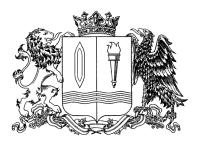 Ивановская областьФурмановский муниципальный районСОВЕТ ФУРМАНОВСКОГО ГОРОДСКОГО ПОСЕЛЕНИЯЧетвертого созываРЕШЕНИЕот 25 ноября 2021                                                                          	 	             	     № 47О внесении изменений в решение Совета Фурмановского городского поселения от 17.12.2020 № 20 «О бюджете Фурмановского городского поселения Фурмановского муниципального района Ивановской области на 2021 год и на плановый период 2022 и 2023 годов»В целях регулирования бюджетных правоотношений в связи с внесением изменений в доходную и расходную части бюджета и  необходимостью перемещения ранее утвержденных бюджетных ассигнований, Совет Фурмановского городского поселенияРЕШИЛ:1. Внести в решение Совета Фурмановского городского поселения от 17.12.2020 № 20 «О бюджете Фурмановского городского поселения Фурмановского муниципального района Ивановской области на 2021 год и на плановый период 2022 и 2023 годов» (далее по тексту - Решение) следующие изменения:1) в подпункте 1.1 пункта 1 Решения цифры «305 729 174,16» заменить цифрами «305 855 391,16», цифры «345 084 158,30» заменить цифрами «345 226 164,77», цифры «39 354 984,14» заменить цифрами «39 370 773,61»;2) в подпункте 2.3.1) цифры «139 370 702,82» заменить цифрами «140 096 919,82»;3) в подпункте 6.5.а) цифры «74 497 562,47» заменить цифрами «75 340 612,47»;4) Приложение 2 «Доходы бюджета Фурмановского городского поселения по кодам классификации доходов бюджетов на 2021 год и на плановый период 2022 и 2023 годов» Решения изложить в новой редакции  (Приложения 1);5) Приложение 4 «Источники внутреннего финансирования дефицита бюджета Фурмановского городского поселения на 2021 год и на плановый период 2022 и 2023 годов» Решения изложить в новой редакции  (Приложения 2);6) Приложение 6 «Распределение бюджетных ассигнований по целевым статьям (муниципальным программам Фурмановского муниципального района и не включенным в муниципальные программы Фурмановского муниципального района направлениям деятельности органов местного самоуправления), группам видов расходов классификации расходов бюджета Фурмановского городского поселения на 2021 год» Решения изложить в новой редакции (Приложение 3);7) Приложение 8 «Ведомственная структура расходов бюджета Фурмановского городского поселения на 2021 год» Решения изложить в новой редакции (Приложение 4);8) Приложение 10 «Распределение бюджетных ассигнований бюджета Фурмановского городского поселения по разделам и подразделам классификации расходов бюджетов на 2021 год и на плановый период 2022 и 2023 годов» Решения изложить в новой редакции (Приложение 5).2.  Настоящее Решение вступает в силу с момента подписания.3. Опубликовать настоящее Решение в официальном источнике опубликования муниципальных правовых актов и иной официальной информации Совета Фурмановского городского поселения «Городской вестник» и разместить  на официальном сайте администрации Фурмановского муниципального района (www.furmanov.su) в информационно-телекоммуникационной сети «Интернет».Глава Фурмановского городского поселения                                                                              	     Т. Н. Смирнова Доходы бюджета Фурмановского городского поселения по кодам классификации доходов бюджетовна 2021 год и на плановый период 2022 и 2023 годовИсточники внутреннего финансирования дефицита бюджета Фурмановского городского поселения на 2021 год и на плановый период 2022 и 2023 годовПриложение 1
к решению Совета 
Фурмановского городского поселения
от 25.11.2021 № 47       Приложение 2
к решению Совета 
Фурмановского городского поселения
от 17.12.2020 № 20  Код классификации доходов бюджетов Российской ФедерацииНаименование доходовСумма, руб.Сумма, руб.Сумма, руб.Код классификации доходов бюджетов Российской ФедерацииНаименование доходов2021 год2022 год2023 год000 1 00 00000 00 0000 000Налоговые и неналоговые доходы165 758 471,34163 383 787165 094 269000 1 01 00000 00 0000 000Налоги на прибыль, доходы132 208 500124 086 807125 207 229000 1 01 02000 01 0000 110Налог на доходы физических лиц132 208 500124 086 807125 207 229000 1 01 02010 01 0000 110Налог на доходы физических лиц с доходов, источником которых является налоговый агент, за исключением доходов, в отношении которых исчисление и уплата налога осуществляются в соответствии со  статьями 227, 227.1 и 228 Налогового кодекса Российской Федерации130 758 500122 535 957123 638 781182 1 01 02010 01 0000 110Налог на доходы физических лиц с доходов, источником которых является налоговый агент, за исключением доходов, в отношении которых исчисление и уплата налога осуществляются в соответствии со  статьями 227, 227.1 и 228 Налогового кодекса Российской Федерации130 758 500122 535 957123 638 781000 1 01 02020 01 0000 110Налог на  доходы физических  лиц с доходов, полученных от осуществления  деятельности физическими лицами, зарегистрированными    в качестве индивидуальных предпринимателей,  нотариусов,  занимающихся частной практикой, адвокатов,  учредивших адвокатские  кабинеты, и других лиц,  занимающихся  частной практикой  в соответствии со статьей 227  Налогового кодекса Российской Федерации800 000812 000821 988182 1 01 02020 01 0000 110Налог на  доходы физических  лиц с доходов, полученных от осуществления  деятельности физическими лицами, зарегистрированными    в качестве индивидуальных предпринимателей,  нотариусов,  занимающихся частной практикой, адвокатов,  учредивших адвокатские  кабинеты, и других лиц,  занимающихся  частной практикой  в соответствии со статьей 227  Налогового кодекса Российской Федерации800 000812 000821 988000 1 01 02030 01 0000 110Налог на доходы физических лиц с доходов, полученных физическими лицами в соответствии со статьей  228 Налогового кодекса Российской Федерации650 000738 850746 460182 1 01 02030 01 0000 110Налог на доходы физических лиц с доходов, полученных физическими лицами в соответствии со статьей  228 Налогового кодекса Российской Федерации650 000738 850 746 460000 1 03 00000 00 0000 000Налоги на товары (работы, услуги), реализуемые на территории Российской Федерации3 406 3703 558 7803 683 640000 1 03 02000 01 0000 110Акцизы по подакцизным товарам (продукции), производимым на территории Российской Федерации3 406 3703 558 7803 683 640000 1 03 02231 01 0000 110Доходы от уплаты акцизов на дизельное топливо, подлежащие распределению между бюджетами субъектов Российской Федерации и местными бюджетами с учетом установленных дифференцированных нормативов отчислений в местные бюджеты (по нормативам, установленным Федеральным законом о федеральном бюджете в целях формирования дорожных фондов субъектов Российской Федерации)1 564 0901 636 0401 705 460100 1 03 02231 01 0000 110Доходы от уплаты акцизов на дизельное топливо, подлежащие распределению между бюджетами субъектов Российской Федерации и местными бюджетами с учетом установленных дифференцированных нормативов отчислений в местные бюджеты (по нормативам, установленным Федеральным законом о федеральном бюджете в целях формирования дорожных фондов субъектов Российской Федерации)1 564 0901 636 0401 705 460000 1 03 02241 01 0000 110Доходы от уплаты акцизов на моторные масла для дизельных и (или) карбюраторных (инжекторных) двигателей, подлежащие распределению между бюджетами субъектов Российской Федерации и местными бюджетами с учетом установленных дифференцированных нормативов отчислений в местные бюджеты (по нормативам, установленным Федеральным законом о федеральном бюджете в целях формирования дорожных фондов субъектов Российской Федерации) 8 9109 2309 530100 1 03 02241 01 0000 110Доходы от уплаты акцизов на моторные масла для дизельных и (или) карбюраторных (инжекторных) двигателей, подлежащие распределению между бюджетами субъектов Российской Федерации и местными бюджетами с учетом установленных дифференцированных нормативов отчислений в местные бюджеты (по нормативам, установленным Федеральным законом о федеральном бюджете в целях формирования дорожных фондов субъектов Российской Федерации) 8 9109 2309 530000 1 03 02251 01 0000 110Доходы от уплаты акцизов на автомобильный бензин, подлежащие распределению между бюджетами субъектов Российской Федерации  и местными бюджетами с учетом установленных дифференцированных нормативов отчислений в местные бюджеты (по нормативам, установленным Федеральным законом о федеральном бюджете в целях формирования дорожных фондов субъектов Российской Федерации) 2 057 4602 146 5702 230 480100 1 03 02251 01 0000 110Доходы от уплаты акцизов на автомобильный бензин, подлежащие распределению между бюджетами субъектов Российской Федерации  и местными бюджетами с учетом установленных дифференцированных нормативов отчислений в местные бюджеты (по нормативам, установленным Федеральным законом о федеральном бюджете в целях формирования дорожных фондов субъектов Российской Федерации)2 057 4602 146 5702 230 480000 1 03 02261 01 0000 110Доходы от уплаты акцизов на прямогонный бензин, подлежащие распределению между бюджетами субъектов Российской Федерации  и местными бюджетами с учетом установленных дифференцированных нормативов отчислений в местные бюджеты (по нормативам, установленным Федеральным законом о федеральном бюджете в целях формирования дорожных фондов субъектов Российской Федерации)-224 090-233 060-261 830100 1 03 02261 01 0000 110Доходы от уплаты акцизов на прямогонный бензин, подлежащие распределению между бюджетами субъектов Российской Федерации  и местными бюджетами с учетом установленных дифференцированных нормативов отчислений в местные бюджеты (по нормативам, установленным Федеральным законом о федеральном бюджете в целях формирования дорожных фондов субъектов Российской Федерации)-224 090-233 060-261 8300001 06 00000 00 0000 000Налоги на имущество24 142 00030 650 00031 100 000000 1 06 01000 00 0000 000Налог на имущество физических лиц8 310 0008 550 0008 600 000000 1 06 01030 13 0000 110Налог на имущество физических лиц, взимаемый по ставкам, применяемым к объектам налогообложения, расположенным в границах городских поселений8 310 0008 550 0008 600 000182 1 06 01030 13 0000 110Налог на имущество физических лиц, взимаемый по ставкам, применяемым к объектам налогообложения, расположенным в границах городских поселений8 310 0008 550 0008 600 000000 1 06 06000 00 0000 110Земельный налог 15 832 00022 100 00022 500 000000 1 06 06030 00 0000 110Земельный налог с организаций12 100 00018 343 00018 675 000000 1 06 06033 13 0000 110Земельный налог с организаций, обладающих земельным участком, расположенным в границах городских поселений  12 100 00018 343 00018 675 000182 1 06 06033 13 0000 110Земельный налог с организаций, обладающих земельным участком, расположенным в границах городских поселений  12 100 00018 343 00018 675 000000 1 06 06040 00 0000 110Земельный налог с физических лиц3 732 0003 757 0003 825 000000 1 06 06043 13 0000 110Земельный налог с физических лиц, обладающих земельным участком, расположенным в границах городских поселений 3 732 0003 757 0003 825 000182 1 06 06043 13 0000 110Земельный налог с физических лиц, обладающих земельным участком, расположенным в границах городских поселений 3 732 0003 757 0003 825 000000 1 11 00000 00 0000 000Доходы от использования имущества, находящегося в государственной и муниципальной собственности 3 351 2983 689 2003 693 400000 1 11 05000 00 0000 120Доходы, получаемые в виде арендной либо иной платы за передачу в возмездное пользование государственного и муниципального имущества (за исключением имущества бюджетных и автономных учреждений, а также имущества государственных и муниципальных унитарных предприятий, в том числе казенных)1 200 0001 250 0001 250 000000 1 11 05010 00 0000 120Доходы, получаемые в виде арендной платы за земельные участки, государственная собственность на которые не разграничена, а также средства от продажи права на заключение договоров аренды указанных земельных участков1 200 0001 250 0001 250 000000 1 11 05013 13 0000 120Доходы, получаемые в виде арендной платы за земельные участки, государственная собственность на которые не разграничена и которые расположены в границах городских поселений, а также средства от продажи права на заключение договоров аренды указанных земельных участков1 200 0001 250 0001 250 000001 1 11 05013 13 0000 120Доходы, получаемые в виде арендной платы за земельные участки, государственная собственность на которые не разграничена и которые расположены в границах городских поселений, а также средства от продажи права на заключение договоров аренды указанных земельных участков1 200 0001 250 0001 250 000000 1 11 09000 00 0000 120Прочие доходы от использования имущества и прав, находящихся в государственной и муниципальной собственности (за исключением имущества бюджетных и автономных учреждений, а также имущества государственных и муниципальных унитарных предприятий, в том числе казенных)2 435 2002 439 2002 443 400000 1 11 09040 00 0000 120Прочие поступления от использования имущества, находящегося в государственной и муниципальной собственности (за исключением имущества бюджетных и автономных учреждений, а также имущества государственных и муниципальных унитарных предприятий, в том числе казенных)2 435 2002 439 2002 443 400000 1 11 09045 13 0000 120Прочие поступления от использования имущества, находящегося в собственности городских поселений (за исключением имущества муниципальных бюджетных и  автономных учреждений, а также имущества муниципальных унитарных предприятий, в том числе казенных): плата за наем муниципальных жилых помещений2 151 2982 439 2002 443 400007 1 11 09045 13 0400 120Прочие поступления от использования имущества, находящегося в собственности городских поселений (за исключением имущества муниципальных бюджетных и  автономных учреждений, а также имущества муниципальных унитарных предприятий, в том числе казенных): плата за наем муниципальных жилых помещений2 100 0002 100 0002 100 000007 1 11 09045 13 0500 120Прочие поступления от использования имущества, находящегося в собственности городских поселений (за исключением имущества муниципальных бюджетных и  автономных учреждений, а также имущества муниципальных унитарных предприятий, в том числе казенных): прочие поступления от использования имущества51 298339 200343 400000 1 13 00000 00 0000 000Доходы от оказания платных услуг (работ) и компенсации затрат государства1 412 164,14243 000244 000000 1 13 01000 00 0000 130Доходы от оказания платных услуг (работ)13 00043 00044 000000 1 13 01990 00 0000 130Прочие доходы от оказания платных услуг (работ)13 00043 00044 000000 1 13 01995 13 0000 130Прочие доходы от оказания платных услуг (работ) получателями средств бюджетов городских поселений13 00043 00044 000004 1 13 01995 13 0000 130Прочие доходы от оказания платных услуг (работ) получателями средств бюджетов городских поселений13 00043 00044 000000 1 13 02000 00 0000 130Доходы от компенсации затрат государства1 399 164,14200 000200 000000 1 13 02990 00 0000 130Прочие доходы от компенсации затрат государства1 399 164,14200 000200 000007 1 13 02995 13 0000 130Прочие доходы от компенсации затрат бюджетов городских поселений1 399 164,14200 000200 000007 1 13 02995 13 0015 130Прочие доходы от компенсации затрат бюджетов городских поселений: доходы от возврата бюджетных средств, предоставленных за счет средств межбюджетных трансфертов из областного бюджета1 534,130,00,0007 1 13 02995 13 0016 130Прочие доходы от компенсации затрат бюджетов городских поселений: прочие доходы от компенсации затрат бюджета Фурмановского городского поселения1 397 630,01200 000200 000000 1 14 00000 00 0000 000Доходы от продажи материальных и нематериальных активов930 000940 000950 000000 1 14 06000 00 0000 430Доходы от продажи земельных участков, находящихся в государственной и муниципальной собственности930 000940 000950 000000 1 14 06010 00 0000 430Доходы от продажи земельных участков, государственная собственность на которые не разграничена800 000800 000800 000000 1 14 06013 13 0000 430Доходы от продажи земельных участков, государственная собственность  на которые не  разграничена  и которые расположены  в границах городских поселений800 000800 000800 000001 1 14 06013 13 0000 430Доходы от продажи земельных участков, государственная собственность  на которые не  разграничена  и которые расположены  в границах городских поселений800 000800 000800 000000 1 14 06300 00 0000 430Плата за увеличение площади земельных участков, находящихся в частной собственности, в результате перераспределения таких земельных участков и земель (или) земельных участков, находящихся в государственной или муниципальной собственности130 000140 000150 000000 1 14 06310 00 0000 430Плата за увеличение площади земельных участков, находящихся в частной собственности, в результате перераспределения таких земельных участков и земель (или) земельных участков, государственная собственность на которые не разграничена130 000140 000150 000000 1 14 06313 13 0000 430Плата за увеличение площади земельных участков, находящихся в частной собственности, в результате перераспределения таких земельных участков и земель (или) земельных участков, государственная собственность на которые не разграничена и которые расположены в границах городских поселений130 000140 000150 000001 1 14 06313 13 0000 430Плата за увеличение площади земельных участков, находящихся в частной собственности, в результате перераспределения таких земельных участков и земель (или) земельных участков, государственная собственность на которые не разграничена и которые расположены в границах городских поселений130 000140 000150 000000 1 16 00000 00 0000 000Штрафы, санкции, возмещение ущерба216 000216 000216 000000 1 16 07010 13 0000 140Штрафы, неустойки, пени, уплаченные в случае просрочки исполнения поставщиком (подрядчиком, исполнителем) обязательств, предусмотренных муниципальным контрактом, заключенным муниципальным органом, казенным учреждением городского поселения5 0005 0005 000007 1 16 07010 13 0000 140Штрафы, неустойки, пени, уплаченные в случае просрочки исполнения поставщиком (подрядчиком, исполнителем) обязательств, предусмотренных муниципальным контрактом, заключенным муниципальным органом, казенным учреждением городского поселения: прочие поступления от денежных взысканий (штрафов)5 0005 0005 000000 1 16 10032 13 0000 140Прочее возмещение ущерба, причиненного муниципальному имуществу городского поселения (за исключением имущества, закрепленного за муниципальными бюджетными (автономными) учреждениями, унитарными предприятиями)4 0004 000 4 000007 1 16 10032 13 0000 140Прочее возмещение ущерба, причиненного муниципальному имуществу городского поселения (за исключением имущества, закрепленного за муниципальными бюджетными (автономными) учреждениями, унитарными предприятиями)4 0004 000 4 000000 1 16 10123 01 0000 140Доходы от денежных взысканий (штрафов), поступающие в счет погашения задолженности, образовавшейся до 1 января 2020 года, подлежащие зачислению в бюджет муниципального образования по нормативам, действовавшим в 2019 году207 000207 000207 000007 1 16 10123 01 0131 140Доходы от денежных взысканий (штрафов), поступающие в счет погашения задолженности, образовавшейся до 1 января 2020 года, подлежащие зачислению в бюджет муниципального образования по нормативам, действовавшим в 2019 году (доходы бюджетов городских поселений за исключением доходов, направляемых на формирование муниципального дорожного фонда, а также иных платежей в случае принятия решения финансовым органом муниципального образования о раздельном учете задолженности)107 000107 000107 000007 1 16 10123 01 0132 140Доходы от денежных взысканий (штрафов), поступающие в счет погашения задолженности, образовавшейся до 1 января 2020 года, подлежащие зачислению в бюджет муниципального образования по нормативам, действовавшим в 2019 году (доходы бюджетов городских поселений, направляемые на формирование муниципального дорожного фонда)100 000100 000100 000000 1 17 15000 00 0000 150Инициативные платежи92 139,20000 1 17 15000 13 0000 150Инициативные платежи, зачисляемые в бюджеты городских поселений92 139,20в том числе:007 1 17 15030 13 0081 150Инициативные платежи, зачисляемые в бюджеты городских поселений (Благоустройство микрорайона Рабочий поселок, путем создания комфортных условий для активного отдыха по адресу: ул.Острецовская, в районе д.2/1, г.Фурманов)25 770,17007 1 17 15030 13 0082 150Инициативные платежи, зачисляемые в бюджеты городских поселений (Благоустройство территории ТОС «Пески» путем строительства летней сцены у пруда на пересечении ул.Проезд Восточный и ул. Нелегальная за д.40, г.Фурманов)20 412,12007 1 17 15030 13 0083 150Инициативные платежи, зачисляемые в бюджеты городских поселений (Установка спортивных тренажеров с навесом (между д.13 ул.пос.Мирный и д.7 ул.Овражная, г.Фурманов)25 084,21 007 1 17 15030 13 0084 150Инициативные платежи, зачисляемые в бюджеты городских поселений (Установка тренажерной беседки (г.Фурманов, пересечение ул.2-ая Западная и ул.Дружбы в районе детской площадки)20 872,70000 2 00 00000 00 0000 000Безвозмездные поступления140 096 919,8269 481 455,9731 303 400,0000 2 02 00000 00 0000 000Безвозмездные поступления от других бюджетов бюджетной системы Российской Федерации140 096 919,8269 481 455,9731 303 400,0000 2 02 10000 00 0000 150Дотации бюджетам бюджетной системы Российской Федерации42 236 12032 181 00031 303 400000 2 02 15001 00 0000 150Дотации на выравнивание бюджетной обеспеченности38 063 80032 181 00031 303 400000 2 02 15001 13 0000 150Дотации бюджетам городских поселений на выравнивание бюджетной обеспеченности из бюджета субъекта Российской Федерации38 063 80032 181 00031 303 400007 2 02 15001 13 0000 150Дотации бюджетам городских поселений на выравнивание бюджетной обеспеченности из бюджета субъекта Российской Федерации38 063 80032 181 00031 303 400000 2 02 15002 00 0000 150Дотации на поддержку мер по обеспечению сбалансированности бюджетов4 172 320000 2 02 15002 13 0000 150Дотации  бюджетам городских поселений на поддержку мер по обеспечению сбалансированности бюджетов4 172 320007 2 02 15002 13 0000 150Дотации  бюджетам городских поселений на поддержку мер по обеспечению сбалансированности бюджетов4 172 320000 2 02 20000 00 0000 150Субсидии бюджетам бюджетной системы Российской Федерации46 027 528,8037 300 455,97000 2 02 20216 00 0000 150Субсидии бюджетам на осуществление дорожной деятельности в отношении автомобильных дорог общего пользования, а также капитального ремонта и ремонта дворовых территорий многоквартирных домов, проездов к дворовым территориям многоквартирных домов населенных пунктов6 880 621,457 300 455,97000 2 02 20216 13 0000 150Субсидии бюджетам городских поселений на осуществление дорожной деятельности в отношении автомобильных дорог общего пользования, а также капитального ремонта и ремонта дворовых территорий многоквартирных домов, проездов к дворовым территориям многоквартирных домов населенных пунктов6 880 621,457 300 455,97007 2 02 20216 13 0000 150Субсидии бюджетам городских поселений на осуществление дорожной деятельности в отношении автомобильных дорог общего пользования, а также капитального ремонта и ремонта дворовых территорий многоквартирных домов, проездов к дворовым территориям многоквартирных домов населенных пунктов6 880 621,457 300 455,97000 2 02 25519 00 0000 150Субсидии бюджетам на поддержку отрасли культуры126 217000 2 02 25519 13 0000 150Субсидии бюджетам городских поселений на поддержку отрасли культуры126 217007 2 02 25519 13 0000 150Субсидии бюджетам городских поселений на поддержку отрасли культуры126 217000 2 02 25555 00 0000 150Субсидии бюджетам на реализацию программ формирования современной городской среды21 980 00030 000 000000 2 02 25555 13 0000 150Субсидии бюджетам городских поселений на реализацию программ формирования современной городской среды21 980 00030 000 000007 2 02 25555 13 0000 150Субсидии бюджетам городских поселений на реализацию программ формирования современной городской среды21 980 00030 000 000000 2 02 29999 00 0000 150000 2 02 29999 00 0000 150Прочие субсидии17 040 690,35000 2 02 29999 13 0000 150000 2 02 29999 13 0000 150Прочие субсидии бюджетам городских поселений17 040 690,35007 2 02 29999 13 0000 150007 2 02 29999 13 0000 150Прочие субсидии бюджетам городских поселений17 040 690,35в том числе:007 2 02 29999 13 0000 150007 2 02 29999 13 0000 150Субсидии  бюджетам городских поселений на укрепление материально-технической базы муниципальных учреждений культуры Ивановской области в рамках иных непрограммных мероприятий 780 000007 2 02 29999 13 0000 150007 2 02 29999 13 0000 150Субсидии бюджетам городских поселений на софинансирование расходов, связанных с поэтапным доведением средней заработной платы работникам культуры муниципальных учреждений культуры Ивановской области до средней заработной платы в Ивановской области6 590 346007 2 02 29999 13 0000 150007 2 02 29999 13 0000 150Субсидии  бюджетам городских поселений на благоустройство в рамках иных непрограммных мероприятий по наказам избирателей депутатам Ивановской областной Думы649 000007 2 02 29999 13 0000 150007 2 02 29999 13 0000 150Субсидии бюджетам муниципальных образований Ивановской области на реализацию проектов развития территорий муниципальных образований Ивановской области, основанных на местных инициативах, в 2021 году(Благоустройство микрорайона Рабочий поселок, путем создания комфортных условий для активного отдыха по адресу: ул.Острецовская, в районе д.2/1, г.Фурманов)450 977,73007 2 02 29999 13 0000 150007 2 02 29999 13 0000 150Субсидии бюджетам муниципальных образований Ивановской области на реализацию проектов развития территорий муниципальных образований Ивановской области, основанных на местных инициативах, в 2021 году(Благоустройство территории ТОС «Пески» путем строительства летней сцены у пруда на пересечении ул.Проезд Восточный и ул. Нелегальная за д.40, г.Фурманов)510 303,00007 2 02 29999 13 0000 150007 2 02 29999 13 0000 150Субсидии бюджетам муниципальных образований Ивановской области на реализацию проектов развития территорий муниципальных образований Ивановской области, основанных на местных инициативах, в 2021 году(Установка спортивных тренажеров с навесом (между д.13 ул.пос.Мирный и д.7 ул.Овражная, г.Фурманов)445 244,60007 2 02 29999 13 0000 150007 2 02 29999 13 0000 150Субсидии бюджетам муниципальных образований Ивановской области на реализацию проектов развития территорий муниципальных образований Ивановской области, основанных на местных инициативах, в 2021 году(Установка тренажерной беседки (г.Фурманов, пересечение ул.2-ая Западная и ул.Дружбы в районе детской площадки)521 815,02007 2 02 29999 13 0000 150007 2 02 29999 13 0000 150Субсидии бюджетам муниципальных образований Ивановской области для реализации мероприятий по модернизации объектов коммунальной инфраструктуры7 093 004000 2 02 30000 00 0000 150000 2 02 30000 00 0000 150Субвенции бюджетам бюджетной системы Российской Федерации500,00,00,0000 2 02 35120 00 0000 150000 2 02 35120 00 0000 150Субвенции бюджетам на осуществление полномочий по составлению (изменению) списков кандидатов в присяжные заседатели федеральных судов общей юрисдикции в Российской Федерации500,00,00,0000 2 02 35120 13 0000 150000 2 02 35120 13 0000 150Субвенции бюджетам городских поселений на осуществление полномочий по составлению (изменению) списков кандидатов в присяжные заседатели федеральных судов общей юрисдикции в Российской Федерации500,00,00,0007 2 02 35120 13 0000 150007 2 02 35120 13 0000 150Субвенции бюджетам городских поселений на осуществление полномочий по составлению (изменению) списков кандидатов в присяжные заседатели федеральных судов общей юрисдикции в Российской Федерации500,00,00,0000 2 02 40000 00 0000 150000 2 02 40000 00 0000 150Иные межбюджетные трансферты51 832 771,02000 2 02 49999 00 0000 150000 2 02 49999 00 0000 150Прочие межбюджетные трансферты, передаваемые бюджетам 51 832 771,02000 2 02 49999 13 0000 150000 2 02 49999 13 0000 150Прочие межбюджетные трансферты, передаваемые бюджетам городских поселений  51 832 771,02007 2 02 49999 13 0000 150007 2 02 49999 13 0000 150Прочие межбюджетные трансферты, передаваемые бюджетам городских поселений 51 832 771,02ИТОГО ДОХОДОВИТОГО ДОХОДОВИТОГО ДОХОДОВ305 855 391,16232 865 242,97196 397 669,0Приложение 2
к решению Совета 
Фурмановского городского поселения
от 25.11.2021 № 47       Приложение 4
к решению Совета 
Фурмановского городского поселения
от 17.12.2020 № 20  Код классификации источников финансирования дефицитов бюджетовНаименование кода классификации источника финансирования дефицитов бюджетовСумма, руб.Сумма, руб.Сумма, руб.Код классификации источников финансирования дефицитов бюджетовНаименование кода классификации источника финансирования дефицитов бюджетов2021 год2022 год2023 год000 01 00 00 00 00 0000 000Источники внутреннего финансирования дефицита бюджета – всего:39 370 773,613 215 200,00877 600,00000 01 05 00 00 00 0000 000Изменение остатков средств на счетах по учету средств бюджета39 370 773,613 215 200,00877 600,00000 01 05 02 00 00 0000 500Увеличение прочих остатков  средств бюджетов-305 855 391,16-232 865 242,97-196 397 669,00000 01 05 02 01 00 0000 500Увеличение прочих остатков денежных средств бюджетов-305 855 391,16-232 865 242,97-196 397 669,00007 01 05 02 01 13 0000 510Увеличение прочих остатков денежных средств бюджетов городских поселений-305 855 391,16-232 865 242,97-196 397 669,00000 01 05 02 00 00 0000 600Уменьшение прочих остатков средств бюджетов345 226 164,77236 080 442,97197 275 269,00000 01 05 02 01 00 0000 600Уменьшение прочих остатков денежных средств бюджетов345 226 164,77236 080 442,97197 275 269,00007 01 05 02 01 13 0000 610Уменьшение прочих остатков денежных средств бюджетов городских поселений345 226 164,77236 080 442,97197 275 269,00000 01 06 00 00 00 0000 000Иные   источники   внутреннего    финансирования дефицитов бюджетов0,000,000,00000 01 06 10 00 00 0000 000Операции по управлению остатками средств на единых счетах бюджетов0,000,000,00000 01 06 10 02 00 0000 500Увеличение финансовых активов в государственной (муниципальной) собственности за счет средств организаций, лицевые счета которым открыты в территориальных органах Федерального казначейства или в финансовых органах в соответствии с законодательством Российской Федерации0,000,000,00007 01 06 10 02 13 0000 550Увеличение финансовых активов в собственности городских поселений за счет средств организаций, учредителями которых являются городские поселения и лицевые счета которым открыты в территориальных органах Федерального казначейства или в финансовых органах муниципальных образований в соответствии с законодательством Российской Федерации0,000,000,00Приложение 3
к решению Совета 
Фурмановского городского поселения
от 25.11.2021 № 47       Приложение 3
к решению Совета 
Фурмановского городского поселения
от 25.11.2021 № 47       Приложение 3
к решению Совета 
Фурмановского городского поселения
от 25.11.2021 № 47       Приложение 6
к решению Совета 
Фурмановского городского поселения
от 17.12.2020 № 20  Приложение 6
к решению Совета 
Фурмановского городского поселения
от 17.12.2020 № 20  Приложение 6
к решению Совета 
Фурмановского городского поселения
от 17.12.2020 № 20  Распределение бюджетных ассигнований по целевым статьям (муниципальным программам Фурмановского муниципального района и не включенным в муниципальные программы Фурмановского муниципального района направлениям деятельности органов местного самоуправления), группам видов расходов классификации расходов бюджета Фурмановского городского поселения на 2021 годРаспределение бюджетных ассигнований по целевым статьям (муниципальным программам Фурмановского муниципального района и не включенным в муниципальные программы Фурмановского муниципального района направлениям деятельности органов местного самоуправления), группам видов расходов классификации расходов бюджета Фурмановского городского поселения на 2021 годРаспределение бюджетных ассигнований по целевым статьям (муниципальным программам Фурмановского муниципального района и не включенным в муниципальные программы Фурмановского муниципального района направлениям деятельности органов местного самоуправления), группам видов расходов классификации расходов бюджета Фурмановского городского поселения на 2021 годРаспределение бюджетных ассигнований по целевым статьям (муниципальным программам Фурмановского муниципального района и не включенным в муниципальные программы Фурмановского муниципального района направлениям деятельности органов местного самоуправления), группам видов расходов классификации расходов бюджета Фурмановского городского поселения на 2021 годНаименованиеЦелевая статьяВид расходаСумма на 2021 год руб.Муниципальная программа «Развитие культуры Фурмановского муниципального района»020000000039 802 613,74Подпрограмма «Организация культурного досуга, библиотечного обслуживания и музейного дела»022000000039 215 289,54Основное мероприятие «Организация культурного досуга»022010000018 721 681,01Организация культурного досуга в коллективах самодеятельного и народного творчества (Предоставление субсидий бюджетным, автономным учреждениям и иным некоммерческим организациям)022010002060010 754 890,33Проведение мероприятий по обеспечению пожарной безопасности учреждений культуры (Предоставление субсидий бюджетным, автономным учреждениям и иным некоммерческим организациям)0220100030600308 000,00Организация и проведение культурно-массовых мероприятий (Предоставление субсидий бюджетным, автономным учреждениям и иным некоммерческим организациям)0220100040600907 034,00Восстановление  и содержание Летнего сада (Предоставление субсидий бюджетным, автономным учреждениям и иным некоммерческим организациям02201000706002 341 912,00Софинансирование расходов, связанных с поэтапным доведением средней заработной платы работникам культуры до средней заработной платы в Ивановской области в соответствии с указами Президента Российской Федерации  (Предоставление субсидий бюджетным, автономным учреждениям и иным некоммерческим организациям)02201803406003 394 169,00Поэтапное повышение средней заработной платы отдельным категориям работников учреждений культуры до средней заработной платы в Ивановской области в соответствии с указами Президента Российской Федерации (Предоставление субсидий бюджетным, автономным учреждениям и иным некоммерческим организациям)02201S0340600194 623,05Укрепление материально-технической базы муниципальных учреждений культуры Ивановской области (Предоставление субсидий бюджетным, автономным учреждениям и иным некоммерческим организациям)02201S1980600821 052,63Основное мероприятие «Организация библиотечного обслуживания»02202000008 240 370,38Организация и проведение культурно-массовых мероприятий (Закупка товаров, работ, услуг для обеспечения государственных (муниципальных) нужд)022020004020024 200,00Осуществление библиотечного, библиографического и информационного обслуживания пользователей библиотек (Расходы на выплаты персоналу в целях обеспечения выполнения функций государственными (муниципальными) органами,  казенными учреждениями, органами управления государственными внебюджетными фондами)02202000501003 927 557,00Осуществление библиотечного, библиографического и информационного обслуживания пользователей библиотек (Закупка товаров, работ, услуг для обеспечения государственных (муниципальных) нужд)02202000502001 688 642,38Осуществление библиотечного, библиографического и информационного обслуживания пользователей библиотек (Иные бюджетные ассигнования)02202000508000,00Проведение мероприятий по обеспечению пожарной безопасности библиотек (Закупка товаров, работ, услуг для обеспечения государственных (муниципальных) нужд)022020006020027 800,00Софинансирование расходов, связанных с поэтапным доведением средней заработной платы работникам культуры до средней заработной платы в Ивановской области в соответствии с указами Президента Российской Федерации  (Расходы на выплаты персоналу в целях обеспечения выполнения функций государственными (муниципальными) органами,  казенными учреждениями, органами управления государственными внебюджетными фондами)02202803401002 307 026,00Государственная поддержка отрасли культуры за счет средств резервного фонда Правительства Российской Федерации (Реализация мероприятий по модернизации библиотек в части комплектования книжных фондов муниципальных образований и государственных общедоступных библиотек) (Закупка товаров, работ, услуг для обеспечения государственных (муниципальных) нужд)02202L519F200132 860,00Поэтапное повышение средней заработной платы отдельным категориям работников учреждений культуры до средней заработной платы в Ивановской области в соответствии с указами Президента Российской Федерации (Расходы на выплаты персоналу в целях обеспечения выполнения функций государственными (муниципальными) органами,  казенными учреждениями, органами управления государственными внебюджетными фондами)02202S0340100132 285,00Основное мероприятие «Организация музейного дела»02203000006 501 638,15Организация и проведение культурно-массовых мероприятий (Закупка товаров, работ, услуг для обеспечения государственных (муниципальных) нужд)0220300040200351 100,00Развитие музейного дела и обеспечение сохранности музейных фондов (Расходы на выплаты персоналу в целях обеспечения выполнения функций государственными (муниципальными) органами,  казенными учреждениями, органами управления государственными внебюджетными фондами)02203000801001 674 839,00Развитие музейного дела и обеспечение сохранности музейных фондов (Закупка товаров, работ, услуг для обеспечения государственных (муниципальных) нужд)02203000802003 535 335,20Софинансирование расходов, связанных с поэтапным доведением средней заработной платы работникам культуры до средней заработной платы в Ивановской области в соответствии с указами Президента Российской Федерации (Расходы на выплаты персоналу в целях обеспечения выполнения функций государственными (муниципальными) органами,  казенными учреждениями, органами управления государственными внебюджетными фондами)0220380340100889 151,00Поэтапное повышение средней заработной платы отдельным категориям работников учреждений культуры до средней заработной платы в Ивановской области в соответствии с указами Президента Российской Федерации (Расходы на выплаты персоналу в целях обеспечения выполнения функций государственными (муниципальными) органами,  казенными учреждениями, органами управления государственными внебюджетными фондами)02203S034010051 212,95Основное мероприятие «Обеспечение выполнения полномочий, переданных учредителем в целях стабильного функционирования учреждений культуры»02204000005 751 600,00Реализация отделом культуры полномочий органов местного самоуправления в сфере культуры (Расходы на выплаты персоналу в целях обеспечения выполнения функций государственными (муниципальными) органами,  казенными учреждениями, органами управления государственными внебюджетными фондами)02204000901005 236 300,00Реализация отделом культуры полномочий органов местного самоуправления в сфере культуры (Закупка товаров, работ, услуг для обеспечения государственных (муниципальных) нужд)0220400090200515 300,00Подпрограмма «Деятельность в области демонстрации кинофильмов»0230000000587 324,20Основное мероприятие «Показ киновидеофильмов»0230100000587 324,20Осуществление деятельности по киновидеопоказу (Предоставление субсидий бюджетным, автономным учреждениям и иным некоммерческим организациям)0230100130600587 324,20Муниципальная программа «Забота и поддержка»040000000037 048 598,65Подпрограмма «Организация льготного банного обслуживания»041000000001 567 048,05Основное мероприятие «Обеспечение предоставления банного обслуживания»041010000001 567 048,05Предоставление субсидии на возмещение недополученных доходов организациям, расположенным на территории Фурмановского городского поселения, оказывающим услуги по помывкам в ваннах и общих отделениях бань, возникающих из-за разницы между экономически обоснованным тарифом и размером платы населения за одну помывку, установленным органами местного самоуправления (Иные бюджетные ассигнования)04101250108001 567 048,05Подпрограмма «Субсидирование для предоставления коммунальных услуг»042000000035 455 000,00Основное мероприятие «Обеспечение предоставления коммунальных услуг»042010000035 455 000,00Предоставление субсидии ресурсоснабжающим организациям и исполнителям коммунальных услуг, находящимся на территории Фурмановского городского поселения на возмещение суммы затрат в связи с реализацией гражданам услуг отопления и горячего водоснабжения (Иные бюджетные ассигнования)042012502080035 455 000,00Подпрограмма «Субсидирование захоронения умерших не имеющих супруга, близких родственников, иных родственников либо законного представителя умершего»044000000026 550,60Основное мероприятие «Оказание поддержки в связи с погребением умерших»044010000026 550,60Предоставление субсидии организациям, расположенным на территории Фурмановского городского поселения на возмещение разницы стоимости гарантированного перечня услуг по погребению, и стоимости услуг погребения умерших, не имеющих супруга, близких родственников, иных родственников либо законного представителя умершего в части вопросов местного значения по организации ритуальных услуг и содержанию мест захоронения (Иные бюджетные ассигнования)044012503080026 550,60Муниципальная программа «Совершенствование местного самоуправления Фурмановского муниципального района»050000000035 367 167,62Подпрограмма «Обеспечение деятельности администрации, ее структурных подразделений и органов Фурмановского муниципального района»051000000035 367 167,62Основное мероприятие «Обеспечение деятельности исполнительных органов местного самоуправления»051020000035 367 167,62Обеспечение выполнения функций муниципального бюджетного учреждения «Управление административными зданиями и автохозяйством»  (Предоставление субсидий бюджетным, автономным учреждениям и иным некоммерческим организациям)051020030060035 367 167,62Муниципальная программа «Безопасный район»0700000000435 832,90Подпрограмма «Осуществление мероприятий по обеспечению первичных мер пожарной безопасности в границах Фурмановского городского поселения»0730000000435 832,90Основное мероприятие «Пожарная безопасность»0730100000435 832,90Разработка и осуществление мер пожарной безопасности (Закупка товаров, работ, услуг для обеспечения государственных (муниципальных) нужд)0730120300200435 832,90Муниципальная программа «Обеспечение доступным и комфортным жильем населения Фурмановского муниципального района»080000000010 944 650,37Подпрограмма «Стимулирование развития жилищного строительства»0850000000109 020,00Основное мероприятие «Обеспечение доступным комфортным жильем»0850100000109 020,00Внесение изменений в Генеральный план и Правила землепользования и застройки Фурмановского городского поселения (Закупка товаров, работ, услуг для обеспечения государственных (муниципальных) нужд)0850120530200109 020,00Подпрограмма «Развитие газификации Фурмановского муниципального района»086000000010 629 130,37Основное мероприятие «Газификация населенных пунктов и объектов социальной инфраструктуры Фурмановского муниципального района»086010000010 629 130,37Выполнение работ по проектированию и строительству газовой котельной для теплоснабжения жилых домов № 1, 2, 3 по ул. Северная в г. Фурманов (Капитальные вложения в объекты государственно (муниципальной) собственности)08601101104003 162 810,37Реализация мероприятий по модернизации объектов коммунальной инфраструктуры (Капитальные вложения в объекты государственно (муниципальной) собственности)08601S68004007 466 320,00Подпрограмма «Переселение граждан из аварийного жилищного фонда»0870000000206 500,00Основное мероприятие «Обеспечение устойчивого сокращения непригодного для проживания жилищного фонда»0870100000206 500,00Денежная компенсация за наем (поднаём) жилых помещений собственникам (нанимателям) жилых помещений в многоквартирных домах, признанных аварийными (Социальное обеспечение и иные выплаты населению)0870190150300206 500,00Муниципальная программа «Развитие транспортной системы Фурмановского муниципального района»0900000000118 464 995,63Подпрограмма «Ремонт автомобильных дорог»091000000084 177 315,97Основное мероприятие «Ремонт улично-дорожной сети»091010000084 177 315,97Ремонт автомобильных дорог (Закупка товаров, работ, услуг для обеспечения государственных (муниципальных) нужд)091012013020023 255 215,67Разработка проектно-сметной документации объекта «Капитальный ремонт путепровода через железную дорогу Ермолино-Нерехта в районе ул. Возрождения в г. Фурманов» (Закупка товаров, работ, услуг для обеспечения государственных (муниципальных) нужд)09101208102001 816 840,00Финансовое обеспечение дорожной деятельности на автомобильных дорогах общего пользования местного значения (Закупка товаров, работ, услуг для обеспечения государственных (муниципальных) нужд)091018650020051 832 771,02Расходы на проектирование строительства (реконструкции), капитального ремонта, строительство (реконструкцию), капитальный ремонт, ремонт и содержание автомобильных дорог общего пользования местного значения, в том числе на формирование муниципальных дорожных фондов (Закупка товаров, работ, услуг для обеспечения государственных (муниципальных) нужд)09101S05102007 272 489,28Подпрограмма «Организация функционирования автомобильных дорог общего пользования»092000000034 287 679,66Основное мероприятие «Содержание дорог»092010000034 287 679,66Содержание автомобильных дорог (Закупка товаров, работ, услуг для обеспечения государственных (муниципальных) нужд)092012042020034 287 679,66Муниципальная программа «Развитие малого и среднего предпринимательства в Фурмановском муниципальном районе»10000000001 600 000,00Подпрограмма «Финансовая поддержка субъектов малого и среднего предпринимательства»10100000001 600 000,00Основное мероприятие «Развитие малого и среднего предпринимательства»10101000001 600 000,00Оказание поддержки в виде предоставления целевых грантов субъектам малого предпринимательства на расходы, связанные с расширением предпринимательской деятельности (Иные бюджетные ассигнования)10101251408001 600 000,00Муниципальная программа «Благоустройство Фурмановского муниципального района»130000000043 282 150,43Подпрограмма «Уличное освещение»131000000013 897 098,01Основное мероприятие «Содержание и обслуживание уличного освещения»131010000013 897 098,01Оплата электрической энергии (Закупка товаров, работ, услуг для обеспечения государственных (муниципальных) нужд)131012003020011 163 557,89Содержание уличного освещения (Закупка товаров, работ, услуг для обеспечения государственных (муниципальных) нужд)13101200402002 733 540,12Подпрограмма «Капитальный ремонт и ремонт объектов уличного освещения в Фурмановском муниципальном районе"132000000003 097 420,41Основное мероприятие «Сохранение и модернизация объектов уличного освещения»13201000003 097 420,41Капитальный ремонт и ремонт объектов уличного освещения (Закупка товаров, работ, услуг для обеспечения государственных (муниципальных) нужд)13201202302003 097 420,41Подпрограмма «Благоустройство территорий общего пользования»133000000023 721 992,61Основное мероприятие «Обеспечение мер по благоустройству»133010000023 721 992,61Прочее благоустройство территории (Закупка товаров, работ, услуг для обеспечения государственных (муниципальных) нужд)133012005020019 592 996,36Ликвидация стихийных свалок (Закупка товаров, работ, услуг для обеспечения государственных (муниципальных) нужд)13301200602001 317 683,67Ремонт и содержание контейнерных площадок (Закупка товаров, работ, услуг для обеспечения государственных (муниципальных) нужд)13301200702001 943 836,36Обеспечение услугами водоснабжения и водоотведения (Закупка товаров, работ, услуг для обеспечения государственных (муниципальных) нужд)1330120080200867 476,22Подпрограмма «Зеленый и благоустроенный город»13500000002 565 639,40Основное мероприятие «Обеспечение сохранности объектов озеленения»13501000002 565 639,40Содержание, ремонт объектов озеленения (Закупка товаров, работ, услуг для обеспечения государственных (муниципальных) нужд)13501202102002 565 639,40Муниципальная программа «Развитие физической культуры и спорта на территории Фурмановского муниципального района»140000000020 387 470,47Подпрограмма «Развитие молодежной политики Фурмановского муниципального района»1410000000606 945,62Основное мероприятие «Мероприятия для молодежи»1410100000606 945,62Трудоустройство несовершеннолетних (Расходы на выплаты персоналу в целях обеспечения выполнения функций государственными (муниципальными) органами,  казенными учреждениями, органами управления государственными внебюджетными фондами)1410100100100368 346,92Проведение мероприятий по работе с детьми и молодёжью (Закупка товаров, работ, услуг для обеспечения государственных (муниципальных) нужд)1410100150200238 598,70Подпрограмма «Организация и проведения спортивно-культурных мероприятий, профилактика наркомании»142000000010 561 781,84Основное мероприятие «Проведение мероприятий»142010000010 561 781,84Организация и проведение спортивно-культурных мероприятий (Расходы на выплаты персоналу в целях обеспечения выполнения функций государственными (муниципальными) органами,  казенными учреждениями, органами управления государственными внебюджетными фондами)1420100110100298 200,00Организация и проведение спортивно-культурных мероприятий (Закупка товаров, работ, услуг для обеспечения государственных (муниципальных) нужд)14201001102002 864 136,84Устройство хоккейной площадкой по адресу: г. Фурманов, ул. Тимирязева, дом 32 (Капитальные вложения в объекты государственно (муниципальной) собственности)14201001702007 399 445,00Подпрограмма «Обеспечение деятельности муниципального казенного учреждения «Отдел спорта Фурмановского муниципального района»»14300000008 618 743,01Основное мероприятие «Обеспечение функционирования казенных учреждений»14301000008 618 743,01Обеспечение выполнения функций муниципального казенного учреждения «Отдел спорта администрации Фурмановского муниципального района» (Расходы на выплаты персоналу в целях обеспечения выполнения функций государственными (муниципальными) органами,  казенными учреждениями, органами управления государственными внебюджетными фондами)14301001201006 348 747,84Обеспечение выполнения функций муниципального казенного учреждения «Отдел спорта администрации Фурмановского муниципального района» (Закупка товаров, работ, услуг для обеспечения государственных (муниципальных) нужд)14301001202002 264 995,17Обеспечение выполнения функций муниципального казенного учреждения «Отдел спорта администрации Фурмановского муниципального района» (Иные бюджетные ассигнования)14301001208005 000,00Подпрограмма «Развитие футбола  на территории Фурмановского муниципального района»1440000000600 000,00Основное мероприятие «Проведение мероприятий»1440100000600 000,00Организация и проведение мероприятий по футболу (Расходы на выплаты персоналу в целях обеспечения выполнения функций государственными (муниципальными) органами,  казенными учреждениями, органами управления государственными внебюджетными фондами)1440100160100200 000,00Организация и проведение мероприятий по футболу (Закупка товаров, работ, услуг для обеспечения государственных (муниципальных) нужд)1440100160200400 000,00Муниципальная программа «Управление муниципальным имуществом Фурмановского муниципального района»15000000004 054 803,89Подпрограмма «Управление муниципальным имуществом»151000000099 443,03Основное мероприятие «Управление и распоряжение муниципальным имуществом»151010000099 443,03Проведение технической инвентаризации муниципального имущества (Закупка товаров, работ, услуг для обеспечения государственных (муниципальных) нужд)151012040020099 443,03Подпрограмма «Содержание муниципального жилищного фонда»15200000003 955 360,86Основное мероприятие «Текущий ремонт и содержание муниципального жилищного фонда»15201000003 955 360,86Оплата услуг по начислению, сбору платежей за наем жилищного помещения муниципального жилищного фонда (Закупка товаров, работ, услуг для обеспечения государственных (муниципальных) нужд)1520120190200160 434,86Текущее содержание муниципального имущества и обслуживание муниципального жилищного фонда (Закупка товаров, работ, услуг для обеспечения государственных (муниципальных) нужд)15201202002003 794 926,00Муниципальная программа «Обеспечение безопасности граждан и профилактика правонарушений на территории Фурмановского муниципального района»1600000000161 223,00Подпрограмма «Профилактика правонарушений, терроризма и экстремизма на территории Фурмановского муниципального района»1610000000161 223,00Основное мероприятие «Борьба с преступностью»1610100000161 223,00Поддержка общественных объединений правоохранительной направленности (Закупка товаров, работ, услуг для обеспечения государственных (муниципальных) нужд)16101204502004 200,00Поддержка общественных объединений правоохранительной направленности (Иные бюджетные ассигнования)161012045080016 523,00Приобретение и установка видеокамер системы видеонаблюдения на территории Фурмановского муниципального района (Закупка товаров, работ, услуг для обеспечения государственных (муниципальных) нужд)1610120460200130 500,00Единовременное денежное вознаграждение гражданам за добровольную сдачу незаконно хранящегося оружия, боеприпасов, взрывчатых веществ, взрывных устройств (Иные бюджетные ассигнования)161012063080010 000,00Муниципальная программа «Формирование современной городской среды на территории Фурмановского городского поселения»180000000025 417 815,57Подпрограмма «Благоустройство общественных территорий»182000000022 846 695,09Основное мероприятие «Обеспечение благоустройства городских территорий»1820100000855 126,67Расходы на формирование современной городской среды (Закупка товаров, работ, услуг для обеспечения государственных (муниципальных) нужд)1820120650200855 126,67Региональный проект «Формирование комфортной городской среды»182F20000021 991 568,42 Реализация программы формирования современной городской среды (Закупка товаров, работ, услуг для обеспечения государственных (муниципальных) нужд)182F25555020021 991 568,42Подпрограмма «Благоустройство территорий в рамках поддержки местных инициатив»18300000002 571 120,48Региональный проект «Формирование комфортной городской среды»182F2000002 571 120,48Реализация проектов развития территорий муниципальных образований Ивановской области, основанных на местных инициативах (инициативных проектов) (Закупка товаров, работ, услуг для обеспечения государственных (муниципальных) нужд)183F2S51002002 571 120,48Непрограммные направления деятельности исполнительных органов Фурмановского городского поселения40000000008 258 342,50Иные непрограммные мероприятия40900000008 258 342,50Строительство сетей канализации по улицам Колосова, Острецовского, Красноармейская, Дачная, Красина в г. Фурманов по рабочему проекту «Разработка проектно-сметной документации на строительство сетей канализации по улицам Колосова, Острецовского, Красноармейская, Дачная, Красина в г. Фурманов» (Капитальные вложения в объекты государственно (муниципальной) собственности)40900100504001 210 000,00Приобретение жилого помещения для предоставления инвалиду – колясочнику (Капитальные вложения в объекты государственно (муниципальной) собственности)40900100804001 106 666,67Резервный фонд администрации Фурмановского муниципального района (Иные бюджетные ассигнования)4090020310800265 973,61Услуги по изготовлению, проверке сметной документации и проведению организационных мероприятий для открытых конкурсов в электронной форме (Закупка товаров, работ, услуг для обеспечения государственных (муниципальных) нужд)4090020540200187 219,20Реализация мероприятий, предусмотренных Положением «О звании «Почётный гражданин г. Фурманова»( Социальное обеспечение и иные выплаты населению) 409002055030068 000,00Разработка проектной документации по подготовке проекта планировки и межевания территорий г. Фурманова для проведения комплексных кадастровых работ (Закупка товаров, работ, услуг для обеспечения государственных (муниципальных) нужд)4090020730200113 505,00Ремонт канализации в овраге ул. Советская и ул. Социалистическая в г. Фурманов (Закупка товаров, работ, услуг для обеспечения государственных (муниципальных) нужд)40900208602001 199 267,00Расходы на оплату проживания и питания граждан в гостинице (Закупка товаров, работ, услуг для обеспечения государственных (муниципальных) нужд)409002087020036 500,00Проведение экспертизы технического состояния дома № 13 по ул. Социалистический посёлок в г. Фурманов (Закупка товаров, работ, услуг для обеспечения государственных (муниципальных) нужд)409002088020021 600,00Выполнение проектных работ по перепланировке жилого помещения, расположенного по адресу: Ивановская область, г. Фурманов, ул. Пролетарская, д. 8, кв. 133, в соответствии с требованиями, установленными Постановлением Правительства РФ от 09 июля 2016 года № 649 "О мерах по приспособлению жилых помещений и общего имущества в многоквартирном доме с учетом потребностей инвалидов", приспособленного для проживания инвалида – колясочника (Закупка товаров, работ, услуг для обеспечения государственных (муниципальных) нужд)409002090020067 000,00Предоставление грантов в форме субсидий (Иные бюджетные ассигнования)4090025130800580 000,00Иные межбюджетные трансферты бюджету Фурмановского муниципального района на исполнение полномочий по осуществлению внешнего муниципального финансового контроля (Межбюджетные трансферты)40900610105001 000,00Исполнение судебных актов по искам к Фурмановскому городскому поселению о возмещении вреда, причиненного незаконными действиями (бездействием) органов местного самоуправления или их должностных лиц, в том числе в результате издания органами местного самоуправления актов, не соответствующих закону или иному нормативному правовому акту, а также судебных актов по иным искам о взыскании денежных средств за счет средств казны Фурмановского городского поселения (за исключением судебных актов о взыскании денежных средств в порядке субсидиарной ответственности главных распорядителей средств городского бюджета), судебных актов о присуждении компенсации за нарушение права на исполнение судебного акта в разумный срок за счет средств бюджета Фурмановского городского поселения (Иные бюджетные ассигнования)4090090030800141 649,13Вступительные и членские взносы в Совет муниципальных образований Ивановской области (Иные бюджетные ассигнования)409009006080082 952,50Взносы на капитальный ремонт общего имущества многоквартирных домов (Закупка товаров, работ, услуг для обеспечения государственных (муниципальных) нужд)40900900702002 458 168,51Выплата единовременной материальной помощи за счет средств резервного фонда (Социальное обеспечение и иные выплаты населению)409009008030020 000,00Расходы на выплату премии Почётному гражданину (Иные бюджетные ассигнования)409009013080032 517,28Возврат средств в областной бюджет за нарушение значений показателей результативности использования субсидий, предоставленных из бюджета Ивановской области в бюджет Фурмановского городского поселения (Иные бюджетные ассигнования)40900901408001 534,13 Благоустройство территории Фурмановского городского поселения (Закупка товаров, работ, услуг для обеспечения государственных (муниципальных) нужд)40900S2000200664 789,47Реализация полномочий Российской Федерации по составлению (изменению) списков кандидатов в присяжные заседатели федеральных судов общей юрисдикции в Российской Федерации4100000000500,00Иные непрограммные мероприятия4190000000500,00Составление (изменение) списков кандидатов в присяжные заседатели федеральных судов общей юрисдикции в Российской Федерации (Закупка товаров, работ, услуг для обеспечения государственных (муниципальных) нужд)4190051200200500,00ВСЕГО345 226 164,77Приложение 4
к решению Совета 
Фурмановского городского поселения
от 25.11.2021 № 47         Приложение 4
к решению Совета 
Фурмановского городского поселения
от 25.11.2021 № 47         Приложение 4
к решению Совета 
Фурмановского городского поселения
от 25.11.2021 № 47         Приложение 4
к решению Совета 
Фурмановского городского поселения
от 25.11.2021 № 47         Приложение 8
к решению Совета 
Фурмановского городского поселения
от 17.12.2020 № 20   Приложение 8
к решению Совета 
Фурмановского городского поселения
от 17.12.2020 № 20   Приложение 8
к решению Совета 
Фурмановского городского поселения
от 17.12.2020 № 20   Приложение 8
к решению Совета 
Фурмановского городского поселения
от 17.12.2020 № 20   Ведомственная структура расходов бюджета Фурмановского городского поселения на 2021 Ведомственная структура расходов бюджета Фурмановского городского поселения на 2021 Ведомственная структура расходов бюджета Фурмановского городского поселения на 2021 Ведомственная структура расходов бюджета Фурмановского городского поселения на 2021 Ведомственная структура расходов бюджета Фурмановского городского поселения на 2021 Ведомственная структура расходов бюджета Фурмановского городского поселения на 2021 Ведомственная структура расходов бюджета Фурмановского городского поселения на 2021 Ведомственная структура расходов бюджета Фурмановского городского поселения на 2021 Ведомственная структура расходов бюджета Фурмановского городского поселения на 2021 НаименованиеКод главного распорядителяРазделРазделПодразделПодразделЦелевая статьяВид расходаСумма на 2021 год, руб.Муниципальное казенное учреждение «Отдел культуры администрации Фурмановского муниципального района»00439 802 613,74Организация культурного досуга в коллективах самодеятельного и народного творчества (Предоставление субсидий бюджетным, автономным учреждениям и иным некоммерческим организациям)00408080101022010002060010 754 890,33Проведение мероприятий по обеспечению пожарной безопасности учреждений культуры (Предоставление субсидий бюджетным, автономным учреждениям и иным некоммерческим организациям)004080801010220100030600308 000,00Организация и проведение культурно-массовых мероприятий (Предоставление субсидий бюджетным, автономным учреждениям и иным некоммерческим организациям)004080801010220100040600907 034,00Восстановление  и содержание Летнего сада (Предоставление субсидий бюджетным, автономным учреждениям и иным некоммерческим организациям0040808010102201000706002 341 912,00Софинансирование расходов, связанных с поэтапным доведением средней заработной платы работникам культуры до средней заработной платы в Ивановской области в соответствии с указами Президента Российской Федерации (Предоставление субсидий бюджетным, автономным учреждениям и иным некоммерческим организациям)0040808010102201803406003 394 169,00Поэтапное повышение средней заработной платы отдельным категориям работников учреждений культуры до средней заработной платы в Ивановской области в соответствии с указами Президента Российской Федерации (Предоставление субсидий бюджетным, автономным учреждениям и иным некоммерческим организациям)0040808010102201S0340600194 623,05Укрепление материально-технической базы муниципальных учреждений культуры Ивановской области (Предоставление субсидий бюджетным, автономным учреждениям и иным некоммерческим организациям)0040808010102201S1980600821 052,63Организация и проведение культурно-массовых мероприятий (Закупка товаров, работ, услуг для обеспечения государственных (муниципальных) нужд)00408080101022020004020024 200,00Осуществление библиотечного, библиографического и информационного обслуживания пользователей библиотек (Расходы на выплаты персоналу в целях обеспечения выполнения функций государственными (муниципальными) органами,  казенными учреждениями, органами управления государственными внебюджетными фондами)0040808010102202000501003 927 557,00Осуществление библиотечного, библиографического и информационного обслуживания пользователей библиотек (Закупка товаров, работ, услуг для обеспечения государственных (муниципальных) нужд)0040808010102202000502001 688 642,38Проведение мероприятий по обеспечению пожарной безопасности библиотек (Закупка товаров, работ, услуг для обеспечения государственных (муниципальных) нужд)00408080101022020006020027 800,00Софинансирование расходов, связанных с поэтапным доведением средней заработной платы работникам культуры до средней заработной платы в Ивановской области в соответствии с указами Президента Российской Федерации (Расходы на выплаты персоналу в целях обеспечения выполнения функций государственными (муниципальными) органами,  казенными учреждениями, органами управления государственными внебюджетными фондами)0040808010102202803401002 307 026,00Государственная поддержка отрасли культуры за счет средств резервного фонда Правительства Российской Федерации (Реализация мероприятий по модернизации библиотек в части комплектования книжных фондов муниципальных образований и государственных общедоступных библиотек) (Закупка товаров, работ, услуг для обеспечения государственных (муниципальных) нужд)0040808010102202L519F200132 860,00Поэтапное повышение средней заработной платы отдельным категориям работников учреждений культуры до средней заработной платы в Ивановской области в соответствии с указами Президента Российской Федерации (Расходы на выплаты персоналу в целях обеспечения выполнения функций государственными (муниципальными) органами,  казенными учреждениями, органами управления государственными внебюджетными фондами)0040808010102202S0340100132 285,00Организация и проведение культурно-массовых мероприятий (Закупка товаров, работ, услуг для обеспечения государственных (муниципальных) нужд)004080801010220300040200351 100,00Развитие музейного дела и обеспечение сохранности музейных фондов (Расходы на выплаты персоналу в целях обеспечения выполнения функций государственными (муниципальными) органами,  казенными учреждениями, органами управления государственными внебюджетными фондами)0040808010102203000801001 674 839,00Развитие музейного дела и обеспечение сохранности музейных фондов (Закупка товаров, работ, услуг для обеспечения государственных (муниципальных) нужд)0040808010102203000802003 535 335,20Софинансирование расходов, связанных с поэтапным доведением средней заработной платы работникам культуры до средней заработной платы в Ивановской области в соответствии с указами Президента Российской Федерации (Расходы на выплаты персоналу в целях обеспечения выполнения функций государственными (муниципальными) органами,  казенными учреждениями, органами управления государственными внебюджетными фондами)004080801010220380340100889 151,00Поэтапное повышение средней заработной платы отдельным категориям работников учреждений культуры до средней заработной платы в Ивановской области в соответствии с указами Президента Российской Федерации (Расходы на выплаты персоналу в целях обеспечения выполнения функций государственными (муниципальными) органами,  казенными учреждениями, органами управления государственными внебюджетными фондами)0040808010102203S034010051 212,95Осуществление деятельности по киновидеопоказу (Предоставление субсидий бюджетным, автономным учреждениям и иным некоммерческим организациям)004080802020230100130600587 324,20Реализация отделом культуры полномочий органов местного самоуправления в сфере культуры (Расходы на выплаты персоналу в целях обеспечения выполнения функций государственными (муниципальными) органами,  казенными учреждениями, органами управления государственными внебюджетными фондами)0040808040402204000901005 236 300,00Реализация отделом культуры полномочий органов местного самоуправления в сфере культуры (Закупка товаров, работ, услуг для обеспечения государственных (муниципальных) нужд)004080804040220400090200515 300,00Администрация Фурмановского муниципального района007285 036 080,56Составление (изменение) списков кандидатов в присяжные заседатели федеральных судов общей юрисдикции в Российской Федерации (Закупка товаров, работ, услуг для обеспечения государственных (муниципальных) нужд)007010105054190051200200500,00Иные межбюджетные трансферты бюджету Фурмановского муниципального района на исполнение полномочий по осуществлению внешнего муниципального финансового контроля (Межбюджетные трансферты)0070101060640900610105001 000,00Резервный фонд администрации Фурмановского муниципального района (Иные бюджетные ассигнования)007010111114090020310800265 973,61Обеспечение выполнения функций муниципального бюджетного учреждения «Управление административными зданиями и автохозяйством» (Предоставление субсидий бюджетным, автономным учреждениям и иным некоммерческим организациям)00701011313051020030060035 367 167,62Проведение технической инвентаризации муниципального имущества (Закупка товаров, работ, услуг для обеспечения государственных (муниципальных) нужд)00701011313151012040020099 443,03Услуги по изготовлению, проверке сметной документации и проведению организационных мероприятий для открытых конкурсов в электронной форме (Закупка товаров, работ, услуг для обеспечения государственных (муниципальных) нужд)007010113134090020540200187 219,20Реализация мероприятий, предусмотренных Положением «О звании «Почётный гражданин г. Фурманова»» (Социальное обеспечение и иные выплаты населению)00701011313409002055030068 000,00Исполнение судебных актов по искам к Фурмановскому городскому поселению о возмещении вреда, причиненного незаконными действиями (бездействием) органов местного самоуправления или их должностных лиц, в том числе в результате издания органами местного самоуправления актов, не соответствующих закону или иному нормативному правовому акту, а также судебных актов по иным искам о взыскании денежных средств за счет средств казны Фурмановского городского поселения (за исключением судебных актов о взыскании денежных средств в порядке субсидиарной ответственности главных распорядителей средств городского бюджета), судебных актов о присуждении компенсации за нарушение права на исполнение судебного акта в разумный срок за счет средств бюджета Фурмановского городского поселения (Иные бюджетные ассигнования)007010113134090090030800141 649,13Вступительные и членские взносы в Совет муниципальных образований Ивановской области (Иные бюджетные ассигнования)00701011313409009006080082 952,50Взносы на капитальный ремонт общего имущества многоквартирных домов (Закупка товаров, работ, услуг для обеспечения государственных (муниципальных) нужд)0070101131340900900702002 458 168,51Расходы на выплату премии Почётному гражданину (Иные бюджетные ассигнования)00701011313409009013080032 517,28Поддержка общественных объединений правоохранительной направленности  (Закупка товаров, работ, услуг для обеспечения государственных (муниципальных) нужд)007030309091610204502004 200,00Поддержка общественных объединений правоохранительной направленности  (Иные бюджетные ассигнования)00703030909161012045080016 523,00Приобретение и установка видеокамер системы видеонаблюдения на территории Фурмановского муниципального района (Закупка товаров, работ, услуг для обеспечения государственных (муниципальных) нужд)007030309091610120460200130 500,00Единовременное денежное вознаграждение гражданам за добровольную сдачу незаконно хранящегося оружия, боеприпасов, взрывчатых веществ, взрывных устройств (Иные бюджетные ассигнования)00703030909161012063080010 000,00Разработка и осуществление мер пожарной безопасности (Закупка товаров, работ, услуг для обеспечения государственных (муниципальных) нужд)007030310100730120300200435 832,90Выплата единовременной материальной помощи за счет средств резервного фонда (Социальное обеспечение и иные выплаты населению)00703031010409009008030020 000,00Ремонт автомобильных дорог (Закупка товаров, работ, услуг для обеспечения государственных (муниципальных) нужд)00704040909091012013020023 255 215,67Разработка проектно-сметной документации объекта «Капитальный ремонт путепровода через железную дорогу Ермолино-Нерехта в районе ул. Возрождения в г. Фурманов» (Закупка товаров, работ, услуг для обеспечения государственных (муниципальных) нужд)0070404090909101208102001 816 840,00Финансовое обеспечение дорожной деятельности на автомобильных дорогах общего пользования местного значения (Закупка товаров, работ, услуг для обеспечения государственных (муниципальных) нужд)00704040909091018650020051 832 771,02Расходы на проектирование строительства (реконструкции), капитального ремонта, строительство (реконструкцию), капитальный ремонт, ремонт и содержание автомобильных дорог общего пользования местного значения, в том числе на формирование муниципальных дорожных фондов (Закупка товаров, работ, услуг для обеспечения государственных (муниципальных) нужд)0070404090909101S05102007 272 489,28Содержание автомобильных дорог (Закупка товаров, работ, услуг для обеспечения государственных (муниципальных) нужд)00704040909092012042020034 287 679,66Возврат средств в областной бюджет за нарушение значений показателей результативности использования субсидий, предоставленных из бюджета Ивановской области в бюджет Фурмановского городского поселения (Иные бюджетные ассигнования)0070404090940900901408001 534,13Внесение изменений в Генеральный план и Правила землепользования и застройки Фурмановского городского поселения (Закупка товаров, работ, услуг для обеспечения государственных (муниципальных) нужд)007040412120850120530200109 020,00Оказание поддержки в виде предоставления целевых грантов субъектам малого предпринимательства на расходы, связанные с расширением предпринимательской деятельности (Иные бюджетные ассигнования)0070404121210101251408001 600 000,00Разработка проектной документации по подготовке проекта планировки и межевания территорий г. Фурманова для проведения комплексных кадастровых работ (Закупка товаров, работ, услуг для обеспечения государственных (муниципальных) нужд)007040412124090020730200113 505,00Денежная компенсация за наем (поднаём) жилых помещений собственникам (нанимателям) жилых помещений в многоквартирных домах, признанных аварийными (Социальное обеспечение и иные выплаты населению)007050501010870190150300206 500,00Оплата услуг по начислению, сбору платежей за наём жилого помещения муниципального жилищного фонда (Закупка товаров, работ, услуг для обеспечения государственных (муниципальных) нужд)007050501011520120190200160 434,86Текущее содержание муниципального имущества и обслуживание муниципального жилищного фонда (Закупка товаров, работ, услуг для обеспечения государственных (муниципальных) нужд)0070505010115201202002003 794 926,00Приобретение жилого помещения для предоставления инвалиду – колясочнику (Капитальные вложения в объекты государственно (муниципальной) собственности)0070505010140900100804001 106 666,67Расходы на оплату проживания и питания граждан в гостинице (Закупка товаров, работ, услуг для обеспечения государственных (муниципальных) нужд)00705050101409002087020036 500,00Проведение экспертизы технического состояния дома № 13 по ул. Социалистический посёлок в г. Фурманов (Закупка товаров, работ, услуг для обеспечения государственных (муниципальных) нужд)00705050101409002088020021 600,00Выполнение проектных работ по перепланировке жилого помещения, расположенного по адресу: Ивановская область, г. Фурманов, ул. Пролетарская, д. 8, кв. 133, в соответствии с требованиями, установленными Постановлением Правительства РФ от 09 июля 2016 года № 649 "О мерах по приспособлению жилых помещений и общего имущества в многоквартирном доме с учетом потребностей инвалидов", приспособленного для проживания инвалида – колясочника (Закупка товаров, работ, услуг для обеспечения государственных (муниципальных) нужд)00705050101409002090020067 000,00Предоставление субсидии на возмещение недополученных доходов организациям, расположенным на территории Фурмановского городского поселения, оказывающим услуги по помывкам в ваннах и общих отделениях бань, возникающих из-за разницы между экономически обоснованным тарифом и размером платы населения за одну помывку, установленным органами местного самоуправления (Иные бюджетные ассигнования)0070505020204101250108001 567 048,05Предоставление субсидии ресурсоснабжающим организациям и исполнителям коммунальных услуг на возмещение суммы затрат в связи с реализацией гражданам Фурмановского городского поселения услуг отопления и горячего водоснабжения (Иные бюджетные ассигнования)00705050202042012502080035 455 000,00Предоставление субсидии организациям, расположенным на территории Фурмановского городского поселения на возмещение разницы стоимости гарантированного перечня услуг по погребению, и стоимости услуг погребения умерших, не имеющих супруга, близких родственников, иных родственников либо законного представителя умершего в части вопросов местного значения по организации ритуальных услуг и содержанию мест захоронения (Иные бюджетные ассигнования)00705050202044012503080026 550,60Выполнение работ по проектированию и строительству газовой котельной для теплоснабжения жилых домов № 1, 2, 3 по ул. Северная в г. Фурманов (Капитальные вложения в объекты государственно (муниципальной) собственности)0070505020208601101104003 162 810,37Реализация мероприятий по модернизации объектов коммунальной инфраструктуры (Капитальные вложения в объекты государственно (муниципальной) собственности)0070505020208601S6804007 466 320,00Обеспечение услугами водоснабжения и водоотведения (Закупка товаров, работ, услуг для обеспечения государственных (муниципальных) нужд)007050502021330120080200867 476,22Строительство сетей канализации по улицам Колосова, Острецовского, Красноармейская, Дачная, Красина в г. Фурманов по рабочему проекту «Разработка проектно-сметной документации на строительство сетей канализации по улицам Колосова, Острецовского, Красноармейская, Дачная, Красина в г. Фурманов» (Капитальные вложения в объекты государственно (муниципальной) собственности)0070505020240900100504001 210 000,00Ремонт канализации в овраге ул. Советская и ул. Социалистическая в г. Фурманов (Закупка товаров, работ, услуг для обеспечения государственных (муниципальных) нужд)0070505020240900208602001 199 267,00Оплата электрической энергии (Закупка товаров, работ, услуг для обеспечения государственных (муниципальных) нужд)00705050303131012003020011 163 557,89Содержание уличного освещения (Закупка товаров, работ, услуг для обеспечения государственных (муниципальных) нужд)0070505030313101200402002 733 540,12Капитальный ремонт и ремонт объектов уличного освещения (Закупка товаров, работ, услуг для обеспечения государственных (муниципальных) нужд)0070505030313201202302003 097 420,41Прочее благоустройство  (Закупка товаров, работ, услуг для обеспечения государственных (муниципальных) нужд)00705050303133012005020019 592 996,36Ликвидация стихийных свалок (Закупка товаров, работ, услуг для обеспечения государственных (муниципальных) нужд)0070505030313301200602001 317 683,67Ремонт и содержание контейнерных площадок (Закупка товаров, работ, услуг для обеспечения государственных (муниципальных) нужд)0070505030313301200702001 943 836,36Содержание, ремонт объектов озеленения (Закупка товаров, работ, услуг для обеспечения государственных (муниципальных) нужд)0070505030313501202102002 565 639,40Расходы на формирование современной городской среды (Закупка товаров, работ, услуг для обеспечения государственных (муниципальных) нужд)007050503031820120650200855 126,67 Реализация программы формирования современной городской среды (Закупка товаров, работ, услуг для обеспечения государственных (муниципальных) нужд)00705050303182F25555020021 991 568,42Реализация проектов развития территорий муниципальных образований Ивановской области, основанных на местных инициативах (инициативных проектов) (Закупка товаров, работ, услуг для обеспечения государственных (муниципальных) нужд)00705050303183F2S51002002 571 120,48Предоставление грантов в форме субсидий (Иные бюджетные ассигнования)007050503034090025130800580 000,00Благоустройство территории Фурмановского городского поселения (Закупка товаров, работ, услуг для обеспечения государственных (муниципальных) нужд)0070505030340900S2000200664 789,47Муниципальное казенное учреждение «Отдел спорта администрации Фурмановского муниципального района»00820 387 470,47Проведение мероприятий по работе с детьми и молодёжью (Закупка товаров, работ, услуг для обеспечения государственных (муниципальных) нужд)008070707071410100150200238 598,70Трудоустройство несовершеннолетних (Расходы на выплаты персоналу в целях обеспечения выполнения функций государственными (муниципальными) органами,  казенными учреждениями, органами управления государственными внебюджетными фондами)008111101011410100100100368 346,92Организация и проведение спортивно-культурных мероприятий (Расходы на выплаты персоналу в целях обеспечения выполнения функций государственными (муниципальными) органами,  казенными учреждениями, органами управления государственными внебюджетными фондами)008111101011420100110100298 200,00Организация и проведение спортивно-культурных мероприятий (Закупка товаров, работ, услуг для обеспечения государственных (муниципальных) нужд)0081111010114201001102002 864 136,84Устройство хоккейной площадкой по адресу: г. Фурманов, ул. Тимирязева, дом 32 (Капитальные вложения в объекты государственно (муниципальной) собственности)0071111010114201001702007 399 445,00Обеспечение выполнения функций муниципального казенного учреждения «Отдел спорта администрации Фурмановского муниципального района» (Расходы на выплаты персоналу в целях обеспечения выполнения функций государственными (муниципальными) органами,  казенными учреждениями, органами управления государственными внебюджетными фондами)0081111010114301001201006 348 747,84Обеспечение выполнения функций муниципального казенного учреждения «Отдел спорта администрации Фурмановского муниципального района» (Закупка товаров, работ, услуг для обеспечения государственных (муниципальных) нужд)0081111010114301001202002 264 995,17Обеспечение выполнения функций муниципального казенного учреждения «Отдел спорта администрации Фурмановского муниципального района» (Иные бюджетные ассигнования)0081111010114301001208005 000,00Организация и проведение мероприятий по футболу (Расходы на выплаты персоналу в целях обеспечения выполнения функций государственными (муниципальными) органами,  казенными учреждениями, органами управления государственными внебюджетными фондами)008111101011440100160100200 000,00Организация и проведение мероприятий по футболу (Закупка товаров, работ, услуг для обеспечения государственных (муниципальных) нужд)008111101011440100160200400 000,00ВСЕГО345 226 164,77Приложение 5
к решению Совета 
Фурмановского городского поселения
от 25.11.2021 № 47         Приложение 5
к решению Совета 
Фурмановского городского поселения
от 25.11.2021 № 47         Приложение 5
к решению Совета 
Фурмановского городского поселения
от 25.11.2021 № 47         Приложение 5
к решению Совета 
Фурмановского городского поселения
от 25.11.2021 № 47         Приложение 5
к решению Совета 
Фурмановского городского поселения
от 25.11.2021 № 47         Приложение 10
к решению Совета 
Фурмановского городского поселения
от 17.12.2020 № 20   Приложение 10
к решению Совета 
Фурмановского городского поселения
от 17.12.2020 № 20   Приложение 10
к решению Совета 
Фурмановского городского поселения
от 17.12.2020 № 20   Приложение 10
к решению Совета 
Фурмановского городского поселения
от 17.12.2020 № 20   Приложение 10
к решению Совета 
Фурмановского городского поселения
от 17.12.2020 № 20   Распределение бюджетных ассигнований бюджета Фурмановского городского поселения по разделам и подразделам классификации расходов бюджетов на 2021 год и на плановый период 2022 и 2023 годовРаспределение бюджетных ассигнований бюджета Фурмановского городского поселения по разделам и подразделам классификации расходов бюджетов на 2021 год и на плановый период 2022 и 2023 годовРаспределение бюджетных ассигнований бюджета Фурмановского городского поселения по разделам и подразделам классификации расходов бюджетов на 2021 год и на плановый период 2022 и 2023 годовРаспределение бюджетных ассигнований бюджета Фурмановского городского поселения по разделам и подразделам классификации расходов бюджетов на 2021 год и на плановый период 2022 и 2023 годовРаспределение бюджетных ассигнований бюджета Фурмановского городского поселения по разделам и подразделам классификации расходов бюджетов на 2021 год и на плановый период 2022 и 2023 годовНаименование показателяРаздел, подразделСумма на 2021 год, руб.Сумма на 2022 год, руб.Сумма на 2023 год, руб.ОБЩЕГОСУДАРСТВЕННЫЕ ВОПРОСЫ010038 704 590,6838 452 345,0334 950 504,08Судебная система 0105500,00Обеспечение деятельности финансовых, налоговых и таможенных органов и органов финансового (финансово-бюджетного) надзора01061 000,001 000,001 000,00Резервные фонды0111265 973,61500 000,00500 000,00Другие общегосударственные вопросы011338 437 117,2737 951 345,0334 449 504,08НАЦИОНАЛЬНАЯ БЕЗОПАСНОСТЬ И ПРАВООХРАНИТЕЛЬНАЯ ДЕЯТЕЛЬНОСТЬ0300617 055,90316 791,00316 791,00Защита населения и территории от чрезвычайных ситуаций природного и техногенного характера, гражданская оборона0309161 223,0080 723,0080 723,00Обеспечение пожарной безопасности0310455 832,90236 068,00236 068,00НАЦИОНАЛЬНАЯ ЭКОНОМИКА0400120 289 054,7652 951 285,9738 725 000,00Дорожное хозяйство (дорожные фонды)0409118 466 529,7650 776 285,9736 550 000,00Другие вопросы в области национальной экономики04121 822 525,002 175 000,002 175 000,00ЖИЛИЩНО-КОММУНАЛЬНОЕ ХОЗЯЙСТВО0500125 425 379,0292 568 010,5366 596 664,08Жилищное хозяйство05015 393 627,535 108 304,532 449 900,00Коммунальное хозяйство050250 954 472,2434 277 674,6040 747 450,80Благоустройство050369 077 279,2553 182 032,0023 399 313,28ОБРАЗОВАНИЕ0700238 598,70500 000,00500 000,00Молодежная политика и оздоровление детей0707238 598,70500 000,00500 000,00КУЛЬТУРА И КИНЕМАТОГРАФИЯ080039 802 613,7434 368 241,9134 368 241,91Культура080133 463 689,5427 674 440,9127 674 440,91Кинематография0802587 324,20786 101,00786 101,00Другие вопросы в области культуры, кинематографии08045 751 600,005 907 700,005 907 700,00ФИЗИЧЕСКАЯ КУЛЬТУРА И СПОРТ110020 148 871,7711 954 267,9311 954 267,93Физическая культура110120 148 871,7711 954 267,9311 954 267,93ВСЕГО РАСХОДОВ:ВСЕГО РАСХОДОВ:345 226 164,77231 110 942,97187 411 469,00